2.2 ACTIVIDADES Y TAREAS 1.1 IDENTIFICACIÓN 1.1 IDENTIFICACIÓN Título de la UDI  SOMOS LO QUE COMEMOS.- VIDA SALUDABLEÁmbitos trabajados  Científico-Tecnológico-  Social -  Comunicación (Lengua e Inglés)Nivel  ESPA I  y ESPA IITemporalización  Cuánto tiempo cada actividad y en total 1.2 DESCRIPCIÓN Y JUSTIFICACIÓN  Esta unidad didáctica integrada inicial tiene la intención de minimizar el impacto negativo que supone anualmente comenzar el curso:Con compañeros nuevos mayoritariamente que no han impartido clase en adultos con anterioridadCon alumnado que abandonan masivamente en los primeros días de claseCon una plataforma que tarda al menos 2 o 3 semanas en operar con unas garantías mínimas Pretendemos tener preparado un material, de fácil uso, que esté disponible desde los primeros días de clase.  Además, queremos utilizar los criterios de evaluación de la nueva Orden de enseñanza de personas adultas.2 CONCRECIÓN CURRICULAR  Orden del 28 de diciembre de 2017, por la que se establece la ordenación y el currículo de la Educación Secundaria Obligatoria para personas adultas en la Comunidad Autónoma de Andalucía.Bloques 1 y 7 de los niveles ESPA I y ESPA II2.1 TAREA  2.1 TAREA  Explicación del producto final Sobrevolaremos todos los países de la cuenca del Mediterráneo, tanto del sur de Europa como del norte de África durante estas primeras semanas. El país de origen es España. Iniciaremos nuestra ruta por Portugal, después iremos a Francia, continuando por todos los países fronterizos que miran al Mar Mediterráneo, incluyendo las islas, dando la vuelta y volviendo por Marruecos, que será el último destino. Solo podremos parar en un país, así que elegiremos la ciudad de uno de ellos para pasar el día y descansaremos en un hotel antes de partir.  Por ello, tendremos que registrarnos en un hotel y nos regalaremos una buena comida, beneficiándonos de las virtudes de la dieta mediterránea. Antes de viajar, los profesores nos han pedido que aprovechemos para aprender del viaje, por lo que debemos traerles unas tareas: Debemos entregar dos mapas con el nombre de los países que sobrevolaremos, indicando su capital, el huso horario y el nombre de sus habitantes. También nos han pedido que indiquemos cuáles de ellos pertenecen a la UE y señalar los que faltan. La profesora del ámbito científico-tecnológico quiere que elijamos un plato típico del país donde recalemos. Debemos elaborar la descripción de un plato, en el que señalaremos los ingredientes pertenecientes a la dieta mediterránea, y comentaremos sus nutrientes y beneficios para la salud.Además, tenemos que rellenar una ficha de hotel con nuestra información personal. La ficha está en inglés, pero nosotros tendremos que utilizar tanto español como inglés, dependiendo de los campos (hay cosas que no se pueden traducir, por ejemplo la dirección)Con esta tarea pretendemos que nuestros alumnos:Sepan identificar en un mapa todos los países de la cuenca del Mediterráneo.Sean capaces de reconocer en un mapa todos los países de la Unión Europea.Reconozcan los alimentos que pertenecen a la dieta mediterránea y los que no, contrastando las diferencias. Indaguen en Internet sobre las características de tales alimentos: nutrientes, calorías, beneficios para la salud. Interpreten pirámides y otros gráficos sobre la alimentación.  Evalúen la dieta mediterránea y formulen hipótesis sobre sus beneficios para la salud.Aprendan a interpretar, organizar, resumir y poner por escrito información recabada de Internet Sepan construir un texto descriptivo coherente, reconociendo en ellos las tres categorías gramaticales básicas (sustantivo, adjetivo y verbo).Cumplimenten en inglés formularios con información personal básica.CÓMO ENTREGAR LAS TAREASCuando la plataforma Moodle empiece a estar operativa, se colocará una carpeta con la plantilla de las tareas en cada ámbito. En la propia tarea, se indicará dónde se debe entregar. PLANTILLAS TAREAS  Las plantillas, instrucciones, Unidad Didáctica, etc... estarán ubicadas en una carpeta compartida en Google Drive y en el Dropbox, hasta que la plataforma Moodle empiece a funcionar con normalidad.Competencias clave trabajadas ÁMBITO CIENTÍFICO-TECNOLÓGICOACTIVIDAD 1 CONTENIDOSEJERCICIO 2 Descripción Descripción Descripción  Pirámide alimenticia Conceptos básicos sobre alimentación y nutrición Información y actividades relacionadasCRITERIOS DE EVALUACIÓN Contenidos Contenidos  Subrayados en negrita en las  tablas superiores https://www.pinterest.es/pin/564568503267827744/Presentaciones con información básica: https://es.slideshare.net/belenruiz14/tema-3-la-alimentacin-y-la-nutricin-ihttps://es.slideshare.net/JuanLuisNeiraGonzlez/alimentacion-y-nutricion-3-esolomcehttp://slideplayer.es/slide/11174982/DIETA MEDITERRANEAhttps://100dietas.com/mediterranea/ MUCHAS ACTIVIDADEShttps://www.slideshare.net/Fsanperg/03-nutricin-dieta-17-18-3-esoINTERACTIVO Y SENCILLOhttp://congresos.cnice.mec.es/ceiie/area3/documentacion/comunicaciones/html/3comunicacion09webs/aplicacion/apli/acti.html https://www.pinterest.es/pin/564568503267827744/Presentaciones con información básica: https://es.slideshare.net/belenruiz14/tema-3-la-alimentacin-y-la-nutricin-ihttps://es.slideshare.net/JuanLuisNeiraGonzlez/alimentacion-y-nutricion-3-esolomcehttp://slideplayer.es/slide/11174982/DIETA MEDITERRANEAhttps://100dietas.com/mediterranea/ MUCHAS ACTIVIDADEShttps://www.slideshare.net/Fsanperg/03-nutricin-dieta-17-18-3-esoINTERACTIVO Y SENCILLOhttp://congresos.cnice.mec.es/ceiie/area3/documentacion/comunicaciones/html/3comunicacion09webs/aplicacion/apli/acti.htmlACTIVIDAD 2 EJERCICIO 1 EJERCICIO 2 EJERCICIO 3 Descripción Descripción Descripción Descripción  Food Pyramid Conocer los nombres de diferentes comidas en inglés Conocer los nombres de los grupos de alimentos en inglés Diferenciar a qué grupo pertenece cada alimentoCRITERIOS DE EVALUACIÓN Contenidos Contenidos Contenidos  Conocer los componentes de la pirámide de alimentación en inglés Food vocabularyhttps://www.youtube.com/watch?v=bHJXsHf4Q6E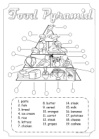 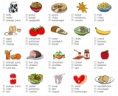 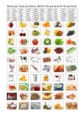  Food Groupshttps://www.youtube.com/watch?v=Ebm04EO91_U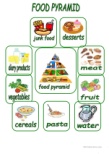 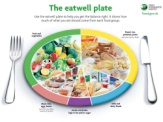 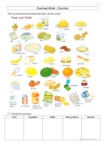  Food Pyramid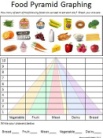 ACTIVIDAD 3EJERCICIO 1 EJERCICIO 2 EJERCICIO 3 Descripción Descripción Descripción Descripción  Los países de la cuenca del Mediterráneo y los países de la UE Reconocer los países de la cuenca del MediterráneoConocer los países de la UE Observar las capitales de cada paísCRITERIOS DE EVALUACIÓN Contenidos Contenidos Contenidos  4.- Tener una visión global del medio físico andaluz, español, europeo y mundial.5.- Situar en los mapas de España, Andalucía y Europa elementos geográficos. http://serbal.pntic.mec.es/ealg0027/MapasEuropa.htmlhttp://serbal.pntic.mec.es/ealg0027/MapasAfrica.html  http://serbal.pntic.mec.es/ealg0027/MapasEuropa.html nombrar sus capitales y el nombre de sus habitanteshttps://www.saberespractico.com/geografia/capitales/paises-y-capitales-del-mundo/ACTIVIDAD 4 EJERCICIO 1 EJERCICIO 2 EJERCICIO 3 EJERCICIO 4Descripción Descripción Descripción Descripción Descripción Continents, Europe, countries and nationalities Conocer los nombres de los continentes en inglés Europe.- Conocer los nombres y nacionalidades de los principales países europeos Principales países del mundoDiferencia entre Reino Unido, Gran Bretaña e Inglaterra.-CRITERIOS DE EVALUACIÓN Contenidos Contenidos Contenidos  1.- Identificar la forma de representación del planeta mediante mapas y localizar espacios geográficos4.- Tener una visión global del medio físico andaluz, español, europeo y mundial, en inglés Continentes- 7https://www.youtube.com/watch?v=fqsCWZtZlk4https://www.youtube.com/watch?v=urr53arh--E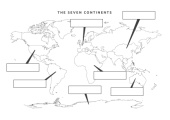 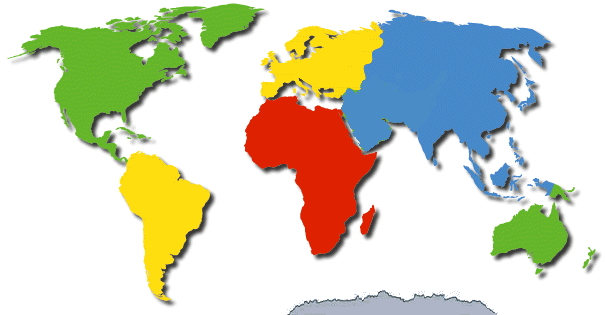  European  countries/ nationalitieshttp://www.languageguide.org/english/vocabulary/europe/ Worldhttps://www.youtube.com/watch?feature=fvwp&NR=1&v=vsdBuAqgg8ohttps://www.youtube.com/watch?v=Z6cvRmyEUKchttp://www.englishexercises.org/makeagame/viewgame.asp?id=4925UK, Great Britain, Englandhttps://www.youtube.com/watch?v=6pwWPuZQ2_IACTIVIDAD EJERCICIO 1 EJERCICIO 1 EJERCICIO 1 EJERCICIO 2 EJERCICIO 2 EJERCICIO 3 EJERCICIO 4EJERCICIO 4EJERCICIO 4Descripción Descripción Descripción Descripción Descripción Descripción Descripción DescripciónDescripciónDescripción Personal   Information Vocabulario relacionado con la información personal Vocabulario relacionado con la información personal Vocabulario relacionado con la información personal Dar información personal Dar información personal Diálogos sobre información personalAlfabetoAlfabetoAlfabetoCRITERIOS DE EVALUACIÓN Contenidos Contenidos Contenidos Contenidos Contenidos Contenidos ContenidosContenidosContenidos 4.- Reconocer léxico y estructura relacionadas con la información personal5.- Interacción en conversaciones  sencillas de presentaciones personales https://www.youtube.com/watch?v=YaHZYhZ1sHI&feature=related https://www.youtube.com/watch?v=YaHZYhZ1sHI&feature=related https://www.youtube.com/watch?v=YaHZYhZ1sHI&feature=related https://www.voanews.com/MediaAssets2/classroom/activities/beginner/forms/deploy/activity/index.html https://www.voanews.com/MediaAssets2/classroom/activities/beginner/forms/deploy/activity/index.html https://www.youtube.com/watch?v=jXVujrUF9F0https://www.youtube.com/watch?v=cpRA8rjtasshttps://www.youtube.com/watch?v=EsTMcJpGLLEhttps://www.youtube.com/watch?v=EsTMcJpGLLEhttps://www.youtube.com/watch?v=EsTMcJpGLLE 4.- Reconocer léxico y estructura relacionadas con la información personal5.- Interacción en conversaciones  sencillas de presentaciones personales https://www.youtube.com/watch?v=YaHZYhZ1sHI&feature=related https://www.youtube.com/watch?v=YaHZYhZ1sHI&feature=related https://www.youtube.com/watch?v=YaHZYhZ1sHI&feature=related https://www.voanews.com/MediaAssets2/classroom/activities/beginner/forms/deploy/activity/index.html https://www.voanews.com/MediaAssets2/classroom/activities/beginner/forms/deploy/activity/index.html https://www.youtube.com/watch?v=jXVujrUF9F0https://www.youtube.com/watch?v=cpRA8rjtassÁMBITO SOCIALÁMBITO SOCIALÁMBITO SOCIALÁMBITO SOCIALÁMBITO SOCIALÁMBITO SOCIALÁMBITO SOCIALÁMBITO SOCIALÁMBITO SOCIALÁMBITO SOCIALÁMBITO SOCIALACTIVIDADACTIVIDADACTIVIDADEJERCICIO 1EJERCICIO 1EJERCICIO 2EJERCICIO 2EJERCICIO 2DescripciónDescripciónDescripciónDescripción Descripción Descripción Descripción Descripción El texto: el texto descriptivo.La palabra: las categorías gramaticales principalesEl texto: el texto descriptivo.La palabra: las categorías gramaticales principalesEl texto: el texto descriptivo.La palabra: las categorías gramaticales principalesLos textos descriptivos https://sites.google.com/site/entornoalalengua2eso/estudio-de-los-textos/clasificacion-de-los-textos/tipologia-textualLos textos descriptivos https://sites.google.com/site/entornoalalengua2eso/estudio-de-los-textos/clasificacion-de-los-textos/tipologia-textualLas categorías gramaticales básicashttp://www.xtec.cat/~jgenover/catgram1.htmhttp://www.elabueloeduca.com/aprender/lengua/palabras/clase_palabras.htmlLas categorías gramaticales básicashttp://www.xtec.cat/~jgenover/catgram1.htmhttp://www.elabueloeduca.com/aprender/lengua/palabras/clase_palabras.htmlLas categorías gramaticales básicashttp://www.xtec.cat/~jgenover/catgram1.htmhttp://www.elabueloeduca.com/aprender/lengua/palabras/clase_palabras.htmlCRITERIOS DE EVALUACIÓN CRITERIOS DE EVALUACIÓN CRITERIOS DE EVALUACIÓN 1.- Distinguir distintos tipos de textos y secuencias textuales según la intención del hablante.2.- Reconocer y redactar textos descriptivos.3.- Distinguir las categorías gramaticales para evitar errores de concordancia y uso y relacionarlas con la intención comunicativa.1.- Distinguir distintos tipos de textos y secuencias textuales según la intención del hablante.2.- Reconocer y redactar textos descriptivos.3.- Distinguir las categorías gramaticales para evitar errores de concordancia y uso y relacionarlas con la intención comunicativa.1.- Distinguir distintos tipos de textos y secuencias textuales según la intención del hablante.2.- Reconocer y redactar textos descriptivos.3.- Distinguir las categorías gramaticales para evitar errores de concordancia y uso y relacionarlas con la intención comunicativa.3 ESTRATEGIAS METODOLÓGICAS AMBITO CIENTÍFICO  Aplicaremos una metodología que permita el aprendizaje por proyectos y centros de interés. En este caso partiremos de la alimentación saludable y la nutrición, mediante la experimentación y un aprendizaje funcional que va a facilitar el desarrollo de las competencias, así como la motivación de los alumnos y alumnas al contribuir decisivamente a la transferibilidad de los aprendizajes en este sentido, el trabajo por proyectos, especialmente relevante para el aprendizaje por competencias.Esta metodología pretende ayudar al alumnado a organizar su pensamiento favoreciendo en ellos la reflexión, la crítica, la elaboración de hipótesis y la tarea investigadora integrando las distintas competencias. Las actividades en el medio pueden favorecer la consecución de objetivos diferentes que deben ser programados previamente. La sensibilización ante el medio, conocer el patrimonio natural, las capitales de países y algunas de sus características o ver la incidencia humana.El acercamiento a los métodos propios de la actividad científica –propuesta de preguntas, búsqueda de soluciones, indagación de caminos posibles para la resolución de problemas, – no solo permite el aprendizaje de destrezas en ciencias y tecnologías, sino que también contribuye a la adquisición de actitudes y valores para la formación personal: atención, disciplina, rigor, paciencia, limpieza, serenidad, atrevimiento, riesgo y responsabilidad, etcétera. El uso correcto del lenguaje científico es una exigencia crucial para transmitir adecuadamente los conocimientos, hallazgos y procesos: expresión numérica en las calorías, manejo de unidades de medida, indicación de operaciones, toma de datos, elaboración de tablas y gráficos, interpretación de los mismos, secuenciación de la información, deducción de leyes y su formalización matemática. También es esencial en esta dimensión competencial la utilización del lenguaje científico como medio para procurar el entendimiento, así como el compromiso de aplicarlo y respetarlo en las comunicaciones científicas.Introducimos las nuevas tecnologías en el registro, observación y análisis del medio, como en las actividades programadas, partiendo desde la plataforma Moodle hasta el uso que realicen los alumnos de búsqueda de material e investigación mediante la web.En esta unidad recoge de los conocimientos previos que el alumno tiene adquiridos para adentrarnos en la unidad de la alimentación y nutrición. A partir de este punto se trabajará el método científico, investigando y llevando a cabo hipótesis que en clase se debatirán buscando su resolución mediante la investigación y descubrimiento del aprendizaje.Finalizando la unidad los alumnos tendrán que esquematizar y representar el contenido aprendido, sintetizando y resumiendo todo lo que le hemos planteado mediante actividades integradas.ÁMBITO SOCIALLa comprensión de la complejidad de las sociedades actuales, y en las destrezas para el análisis y puesta en marcha de las estrategias precisas para ejercer una ciudadanía responsable, participativa y consciente de su identidad, derechos y obligaciones, en un entorno plural y globalizado.Se organizará el proceso de enseñanza-aprendizaje con el estudio, debate y búsqueda de soluciones a problemáticas sociales relevantes. En esta etapa el alumnado se adentrará, de forma más sistemática, organizada y profunda, en los cimientos de la identidad y mecanismos de funcionamiento de la sociedad humana, y de las formas de relación entre ellas y con el medio ambiente, así como de la dimensión espacial en la que estas surgen y desarrollan.Examinar los países y sus capitales nos ofrece un marco privilegiado para esta materia gracias a la visión de riqueza natural, paisajística y artística; diversidad de culturas y mestizaje, siendo ejemplo de convivencia e intercambio deIdeas, culturas y hábitos.